T.C.KARABÜK VALİLİĞİ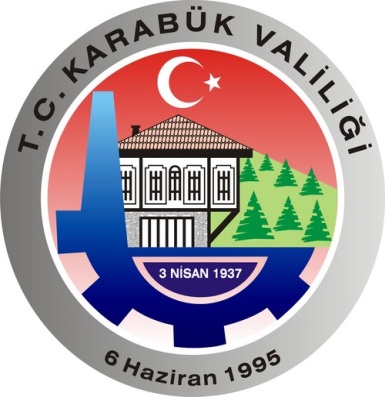 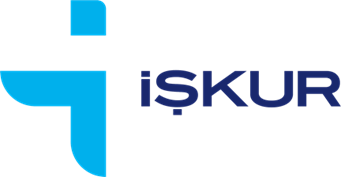 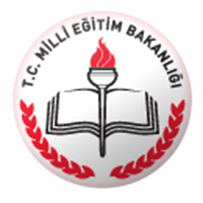           KARTALTEPE ORTAOKULU MÜDÜRLÜĞÜ&ÇALIŞMA ve İŞ KURUMU İL  MÜDÜRLÜĞÜ“HAMİ KURUM” PROJESİİŞBİRLİĞİ PROTOKOLÜ                                                            KASIM – 2017AMAÇ MADDE 1: Bu protokolün amacı, Karabük Kartaltepe Ortaokulu Müdürlüğü ile Karabük Çalışma ve İş Kurumu İl Müdürlüğü arasında kurumlar-okullar arası kaynaşma, dayanışma, işbirliği ve Hamilik duygularını artırmak ve kurum ve okullar arasında köprüler kurulmasını sağlamak amacıyla başlatılan Hami Kurum projesi kapsamında taraflar arasındaki görev ve sorumlulukları tanımlamaktır. KAPSAM MADDE 2:  Bu protokol, Karabük Kartaltepe Ortaokulu ile Karabük Çalışma ve İş Kurumu İl Müdürlüğü arasında  ‘Hami Kurum’ Projesi kapsamında yapılacak iş ve işlemler, usul ve esaslar görev ve sorumlulukları kapsar. TARAFLARMADDE 3: Bu protokolün tarafları Kartaltepe Ortaokulu, Kartaltepe Mah. Kartaltepe Cad. No:28 KARABÜK, 3704124051Karabük Çalışma ve İş Kurumu , Hürriyet Mah. İnönü Cad. No:53 K:2 KARABÜK, 3704123829YÜKÜMLÜLÜKLERMADDE 4: 4.1. KARABÜK ÇALIŞMA ve İŞ KURUMU İL MÜDÜRLÜĞÜNÜN YÜKÜMLÜLÜKLERİ (ortak kurum)Hami Kurum projesi kapsamında kurumlarına Hami okullar tarafından yapılacak ziyaretlerde gerekli kolaylık ve refakati sağlamak,Öğrencilerimizin temiz ve güzel bir ortamda eğitim yapmaları için okullardaki fiziki ortamları güzelleştirmek ve bu konuda okulların boya badana işlerinde yardımcı olmak ve maddi destek sağlamak.Okulda okul öncesi eğitim oranının artırılması için gereken desteği sağlamak.Öğrencilerin okuma alışkanlığını geliştirmek amacıyla okul kütüphanesine ve sınıf kitaplıklarına öğrencilerin seviyesine uygun okuma kitapları tedarik etmek.Okullarda çevre bilinci geliştirmek, güzel bir okul bahçesi oluşturmak için okullarla işbirliği yapmak ve maddi-manevi destek sağlamak (Okul bahçesine oturma bankları yerleştirmek, duvarları boyatmak, yeşillendirme ve çimlendirme yapmak gibi.) Öğrencilerimizin boş zamanlarında okul bahçesinden faydalanması ve zamanlarını geçirmesi için okul bahçelerine spor tesisleri ve oyun alanları yapmak. Okulların bilişim teknolojileri alanında donanım ihtiyacını gidermek ve teknik destek sunmak, (İhtiyaç olan projeksiyon cihazı, bilgisayar ve akıllı tahta vermek gibi.) Ekonomik durumu iyi olmayan öğrencilere kırtasiye ve giyim yardımı ile maddi destek sağlamak.Hami okullara yönelik kurumlarındaki yetkililer, uzmanlar, akademisyen ve diğer personel tarafından çalıştıkları alanlarla ilgili mesleki, bilimsel, teknik, sosyo-kültürel vb alanlarda bilgilendirme ve rehberlik çalışmaları yapmak.Kurumları bünyesindeki varsa çok amaçlı salonlarını, kütüphane ve spor tesisi vb gibi alanlarını ilgili okulların kullanımına açmak, Okulda açılan kurslara gelen öğrencilere kırtasiye ve kaynak sağlamak ve başarılarını desteklemek.Başarılı ve çalışkan öğrencileri motive etmek için okul tarafından yapılan çalışmalara maddi destek sağlamak. İlişkilendirilen okulla birlikte gezi, inceleme, spor, kahvaltı vb. programları planlayarak uygulamak. İlişkilendirilen okulu, personelini ve öğrencileri tanımak amacıyla, ilgili okula kurum personeli tarafından ziyaretler düzenlemek, Okul çalışanlarını motive etmek amacıyla okul ve kurum arasında iletişim sağlamak, ziyaretler ve okul günleri düzenlemek, bu konuda karşılıklı destek sağlamak.Sportif faaliyetler, kültürel etkinlikler ve okul günlerine katılım ve maddi destek sağlamak.Okullarda çeşitli alanlarda seminer ve eğitim çalışmaları yapmak ve maddi destek sağlamak.Hami Kurum projesi kapsamındaki faaliyetlerini İl Milli Eğitim Müdürlüğü ile koordineli bir şekilde kamuoyuna duyurmak ve faaliyetlerini web sayfasında tanıtmak. Ayrıca her kurum kendi etkinliklerini kendi internet sayfalarında duyuracaktır.4.2. KARABÜK KARTALTEPE ORTAOKULU MÜDÜRLÜĞÜNÜN YÜKÜMLÜLÜKLERİOkulun uygun bir yerinde okula maddi ve manevi destek sağlayacak Hami kurumun adı, amaç ve faaliyetleri hakkındaki bilgileri içeren köşe oluşturmak, İlişkilendirilen kurumu  okul yönetiminin katılımıyla proje uygulamaya konulduktan sonraki iki hafta içinde ziyaret etmek, karşılıklı protokol imzalamak ve yapılacak faaliyetleri planlamak.Kurum tarafından protokol kapsamı içinde istenecek bilgi ve belgeleri vermek,Kurum tarafından okula verilecek araç ve gereçlerin muayene ve teslim alma komisyonunun sayım ve kontrolünden sonra tesellüm makbuzu keserek demirbaş  defterine kaydını yapmak,Maddi güçlülüğü olan ailelerin çocukları ile ilgili olarak kurum tarafından istenecek bilgileri vermek, Kurum tarafından bu gibi öğrencilere yapılabilecek ayni ve nakdi yardımları ilgili öğrencilere ulaştırmak,                              Okul tarafından seçilecek öğrencilerin yılda en az 1 defa kurumu ziyaret etmelerini sağlamak, Kurum personelinin protokol kapsamı içinde okula yapacakları ziyaretlerde ev sahipliği görevi yapmak.Okulun üstlendiği proje vb. çalışmalarda ihtiyaç duyulması halinde kurum müdürlüğü ile işbirliği içerisinde hareket etmek.Kurum personeli tarafından okullarda konferans, araştırma ve seminer gibi eğitici faaliyetler, sosyal etkinlikler gibi çalışmaların yapılmasına izin vermek ve gereken kolaylığı sağlamak, Okulun varsa çok amaçlı salonlarını, kütüphane ve spor tesisi gibi alanlarını ilgili kurumların talepleri halinde kullanmalarını sağlamak, Hami kurumla birlikte gezi, inceleme, spor, kahvaltı vb. programları planlayarak uygulamak. Hami kurumu tanımak amacıyla, ilgili kuruma Okul Aile Birliği ve Öğrenciler tarafından ziyaretler yapmak.Okulda yapılan sportif faaliyetler, kültürel etkinlikler, kermes, okuma şenliği, bilim fuarı ve okul günleri gibi önemli etkinlik ve organizasyonlara Hami kurumu davet etmek ve bu konularda bilgilendirmek, Kurumun uzmanlık alanına giren ve ihtiyaç duyulan konularda kurumun teknik ve varsa akademik personelinden yararlanmak,  öğrencilere, öğretmen ve tüm personele yönelik mesleki ve teknik rehberlik ve eğitim almak amacıyla kurumla iletişime geçerek teknik destek talep etmek, YÜRÜTME VE ÇEŞİTLİ HÜKÜMLERMADDE 5: Protokol tarafları olan Karabük Kartaltepe Ortaokulu müdürlüğü ve Karabük Çalışma ve İş Kurumu İl Müdürlüğü  protokolde yer alan yükümlülüklerini ve yetkilerini hiç bir ad altında başka bir gerçek ya da tüzel kişiye devredemez.MADDE 6:    Protokolde yer almayan hususlar, ek protokol yapılarak ve/ veya taraflar arasında iyi niyet, karşılıklı anlayış ve uzlaşma kuralları çerçevesinde çözümlenir.MADDE 7: Kurum ya da kuruluşlar yapılacak maddi ve manevi hizmetlerden dolayı diğer taraflardan hiçbir ad altında ücret talep etmeyeceklerdir.MADDE 8:Bu protokolün yürürlüğü iki taraftan en son tarafın imzaladığı tarihte başlar ve süresiz olarak devam eder, taraflar gerekli gördüğü takdirde protokolü tek taraflı fesih hakkını kullanır. NOT: 1- Taraflar Hami okul ilişkisi çerçevesinde Milli Eğitimin temel hedeflerine uygun olmak, mevzuata ve müfredat programına aykırı olmamak kaydıyla her türlü faaliyette bulunabilirler. Bu çerçevede ziyaret, gezi, restorasyon, boya, badana, alet, araç-gereç, malzeme temini, fakir öğrencilere destek, sağlık kontrolü, bahçe düzenlemesi, tefriş vb. yardım faaliyetleri gerçekleştirebilirler. Yapılacak yardımların, Hami okulun ve öğrencilerinin ihtiyaçlarına uygun olması esastır.2- Kurumlarla okullar arasında çalışmaları yürütmek amacıyla 3 kişilik bir komisyon kurulacaktır. Komisyon üyelerinden ikisi okulda görevli idareci ve öğretmenlerden oluşacak, birisi kurumdan olacaktır. Komisyondaki irtibatı okul müdürü sağlayacaktır. İhtiyaç duyulduğunda toplantılar yapılacaktır. Komisyon tüm çalışmaların planlamasını ve yürütülmesini sağlayacaktır3- Yukarıda verilen yükümlülükler tavsiye niteliğinde olup okul ve kurumlar kurumsal ve finansal kapasitelerine göre karşılıklı mutabakat esasına dayalı olarak yukarıda bahsedilen yükümlülüklerden istediklerini silebilecek ve istedikleri maddeleri ekleyebileceklerdir.YÜRÜRLÜKBu protokol 8 madde ve 6 sayfadan ibaret olup, ...../…../2017  tarihinde üç nüsha olarak imzalanarak yürürlüğe girmiştir.       Sabahat GÜVEN	                                                                    Coşkun GÜVENKartaltepe Ortaokulu Müdürü                                   Karabük Çalışma ve İş Kurumu İl Müdürü